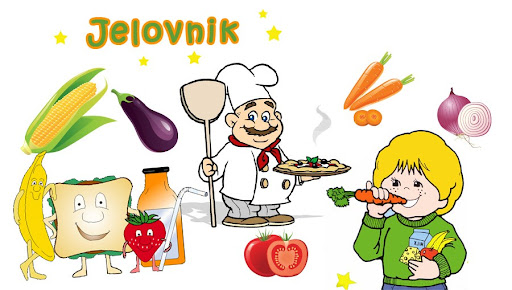 MJESEC: SVIBANJ 2024.2.5.2024.RIŽOTO OD JUNETINE,ZELENA SALATA,KRUH3.5.2024.ZAPEČENI KRUMPIR,CIKLA,VOĆE6.5.2024.MLINCI,BATACI,KUPUS SALATA7.5.2024.KUHANI KRUMPIR,PEČENA SVINJETINA,KISELI KRASTAVCI,KRUH8.5.2024.VARIVO OD GRAŠKA,KRUH,VOĆE9.5.2024.SVINJSKI GULAŠ,PALENTA,KRUH,CIKLA10.5.2024.TJESTENINA U UMAKU OD RAJČICE S POVRĆEM,SALATA,KRUH13.5.2024.RIŽOTO OD PURETINE,MIJEŠANA SALATA,KRUH14.5.2024.KUHANI KRUMPIR,MESNA ŠTRUCA,KISELI KRASTAVCI15.5.2024.GRAH VARIVO, VOĆE, KRUH16.5.2024.POHANA PILETINA,PIRE KRUMPIR,ŠPINAT NA MLIJEKU,KRUH17.5.2024.TIJESTO SA SIROM I VRHNJEM,VOĆE20.5.2024.RIŽOTO OD PILETINE, ZELENA SALATA, KRUH21.5.2024.RESTANI KRUMPIR,PEČENA VRATINA,MIJEŠANA SALATA22.5.2024..VARIVO S PURETINOM I MAHUNAMA,KRUH23.5.2024.KRPICE SA ZELJEM,MESNA ŠTRUCA,VOĆE24.5.2024.KRUMPIR SALATA,RIBLJI ŠTAPIĆI,TARTAR,KRUH27.5.2024.ŠPAGETI BOLOGNASE,ZELENA SALATA28.5.2024.RIŽA NA CRVENO,PEČENA PILETINA,KUPUS29.5.2024.VARIVO S KRUMPIROM I KOBASICAMA,KRUHVARIVO S KRUMPIROM I KOBASICAMA,KRUH30.5.2024.DAN DRŽAVNOSTI I TIJELOVODAN DRŽAVNOSTI I TIJELOVO31.5.2024.NENASTAVNI DANNENASTAVNI DAN